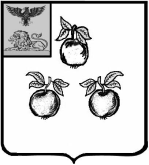 УПРАВЛЕНИЕ ОБРАЗОВАНИЯ АДМИНИСТРАЦИИМУНИЦИПАЛЬНОГО РАЙОНА «КОРОЧАНСКИЙ РАЙОН»ПРИКАЗКороча« 27 » августа 2019 года			                                                                                                 №959Об утверждении организационно-технологической модели проведения школьного этапа всероссийскойолимпиады школьников в 2019-2020 учебном годуВ соответствии с приказом Министерства образования и науки Российской Федерации от 18 ноября 2013 года №1252 «Об утверждении Порядка проведения всероссийской олимпиады школьников, в рамках реализации мероприятий программы «Общее образование» государственной программы «Развитие образования Белгородской области на 2014-2020 годы», в целях организованного проведения школьного  этапа   всероссийской олимпиады школьников в 2019 – 2020 учебном году   п р и к а з ы в а ю:Утвердить организационно-технологическую модель проведения школьного этапа всероссийской олимпиады школьников в муниципальном районе «Корочанский район» в 2019 – 2020 учебном году (приложение).Контроль за исполнением приказа возложить на Литвинову В.А.,  начальника отдела развития управления образования.                          Начальник                управления образования администрации муниципального района                 «Корочанский район»                                                      Г.И. Крештель